Этапы внутренней отделки дачного домика                 своими руками(бюджетный вариант)1. Мониторинг сайтов строительных магазинов г. Таганрога, изучение ассортимента и подбор необходимых материалов.2. Выполнение замеров помещений и вычисление необходимых площадей с помощью формул Sпола = Sпотолка = Sпрямоугольника Теорема Пифагора 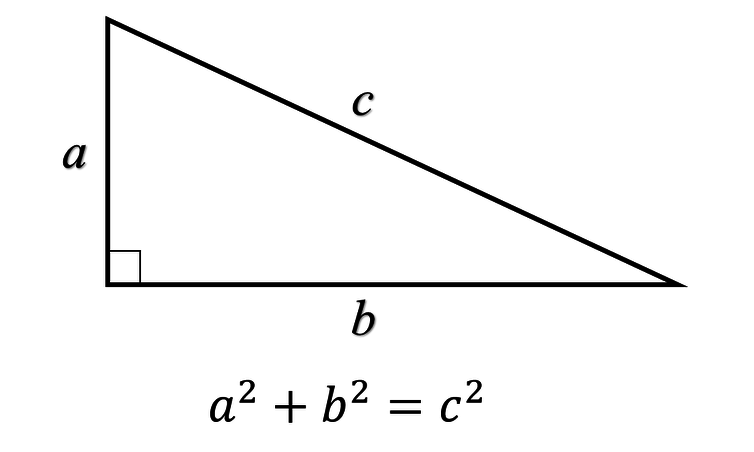 c2 = a2 + b2Формула площади трапеции. S = ·h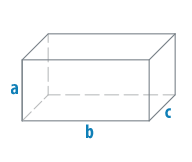 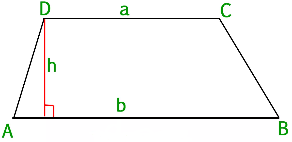 Sбок = Р· a  Sбок = ( 2b + 2c ) · a,   3. Составление сметы планируемой отделки. 	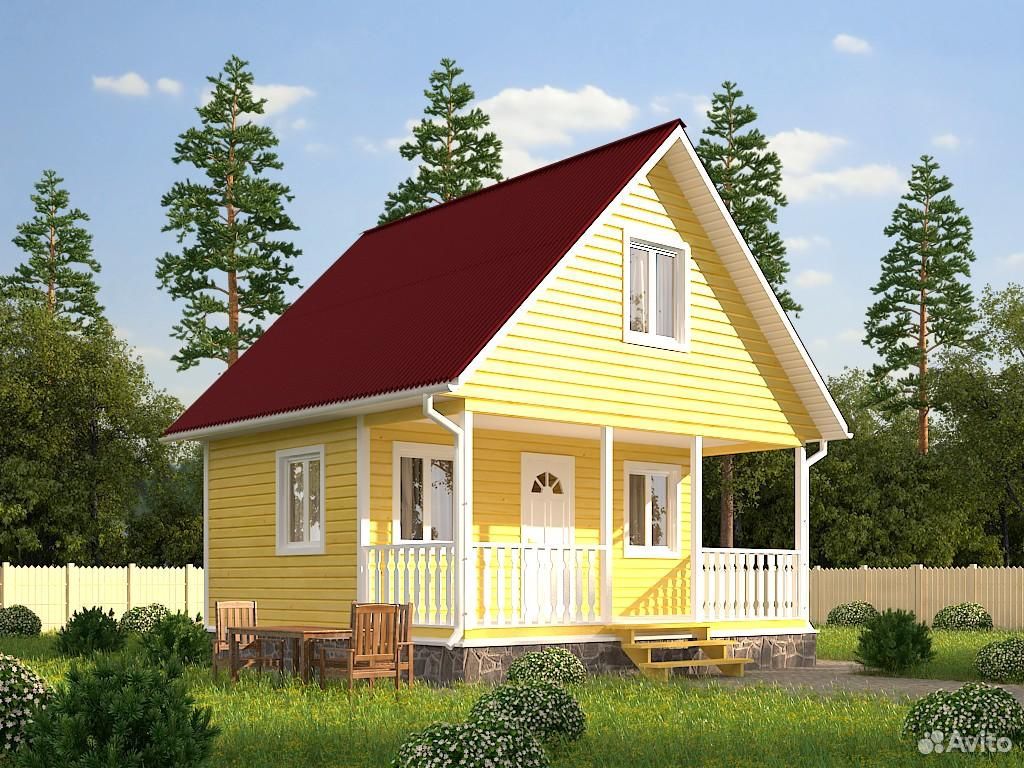 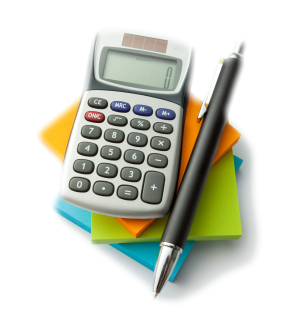 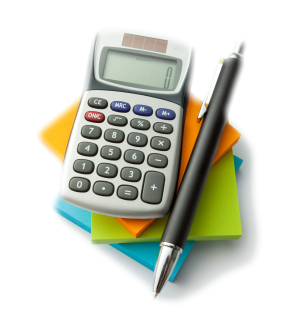 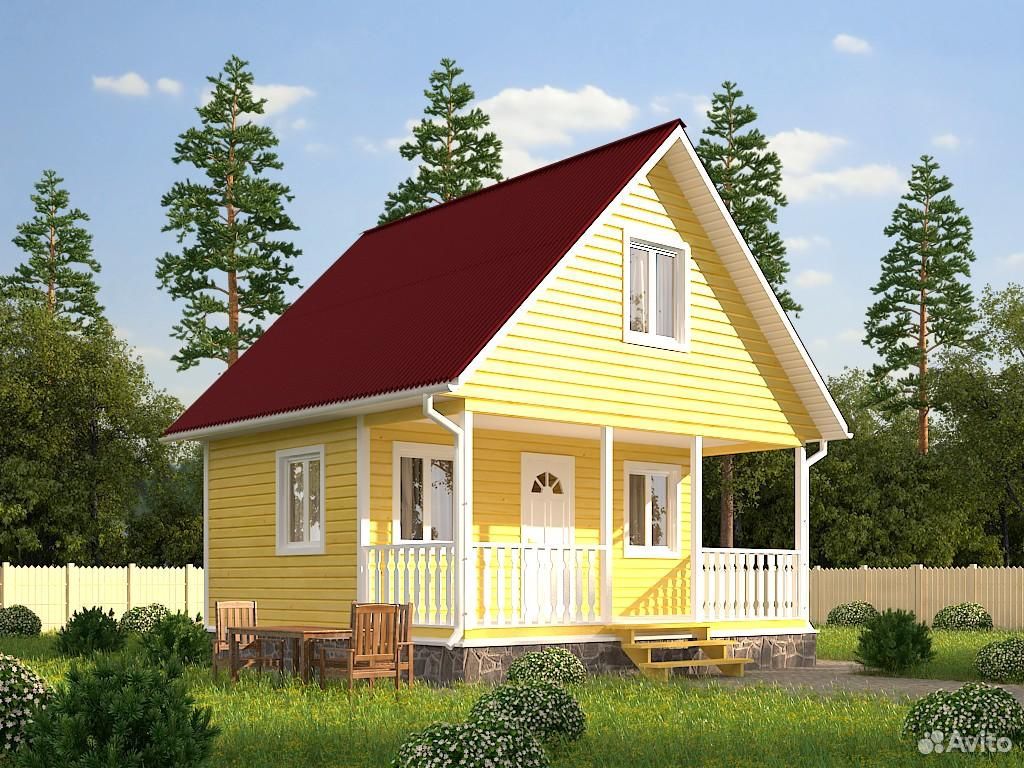 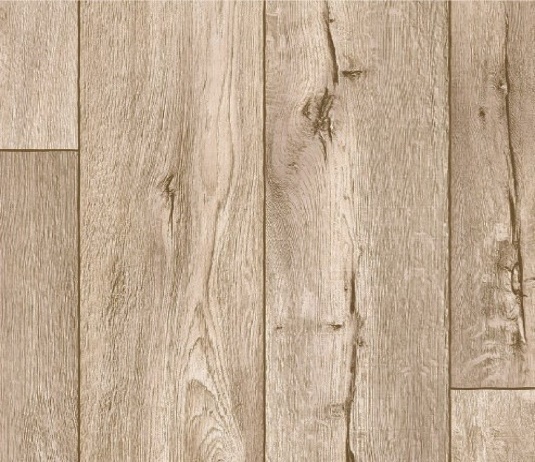 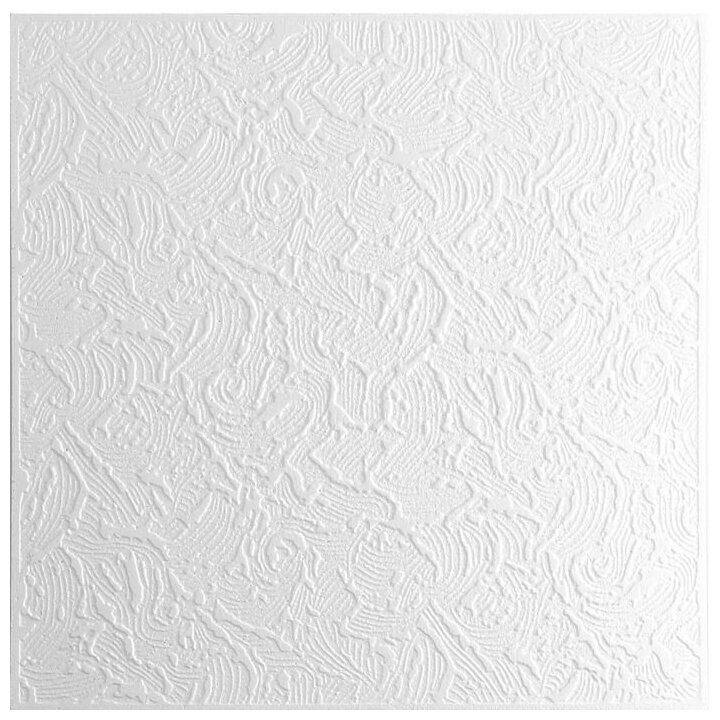 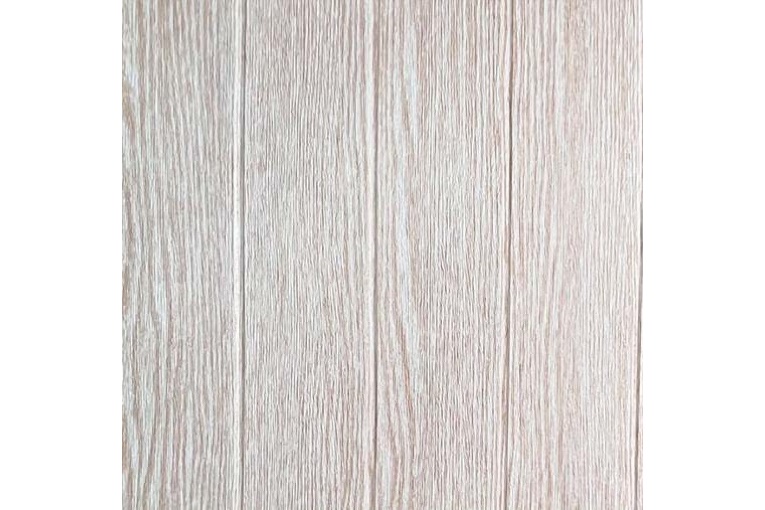 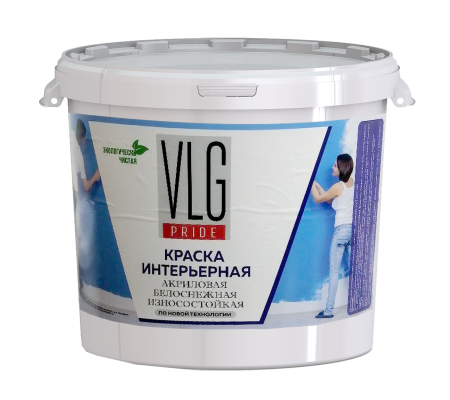 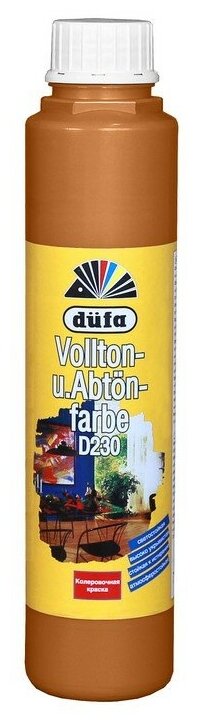 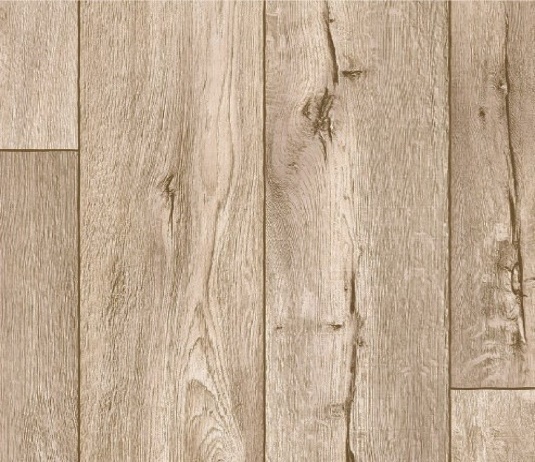 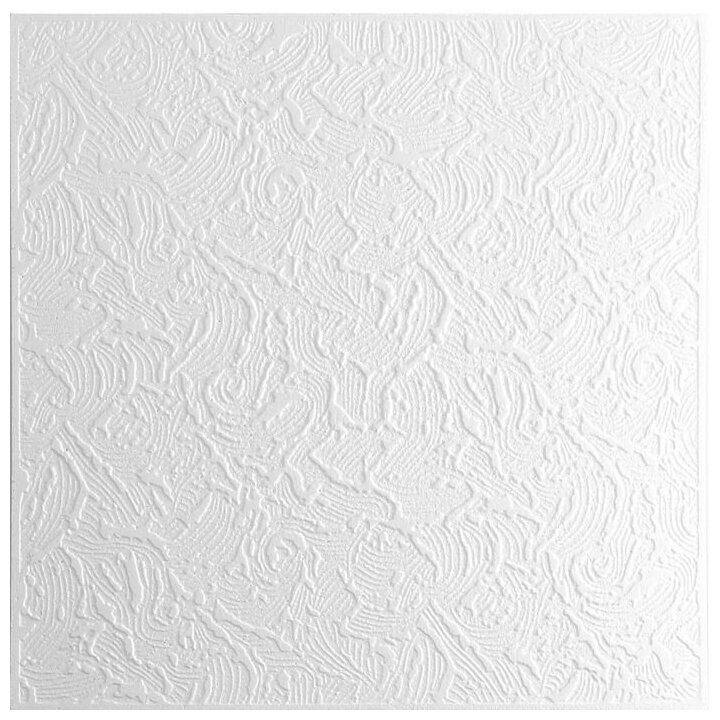 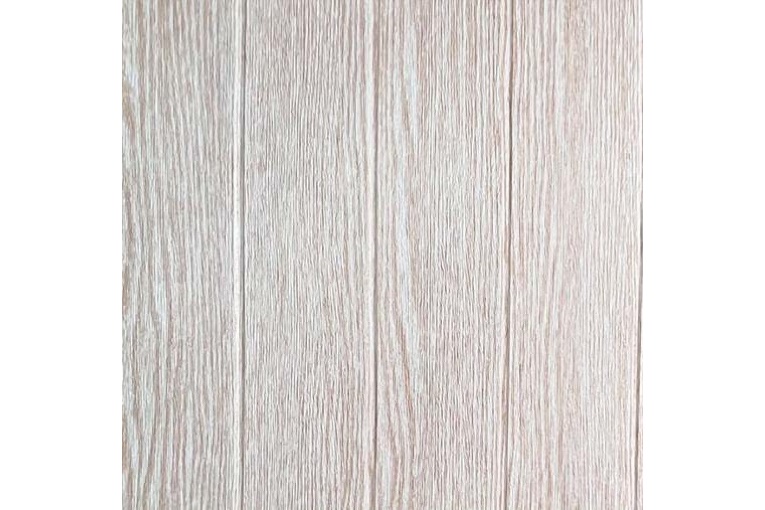 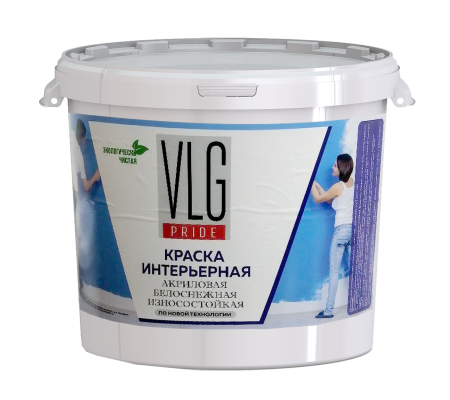 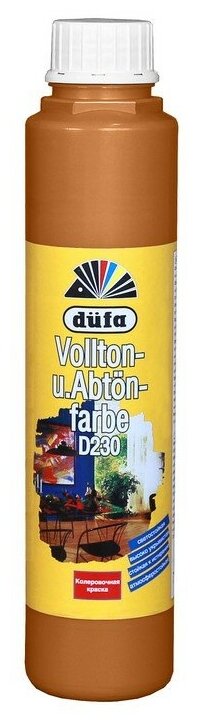 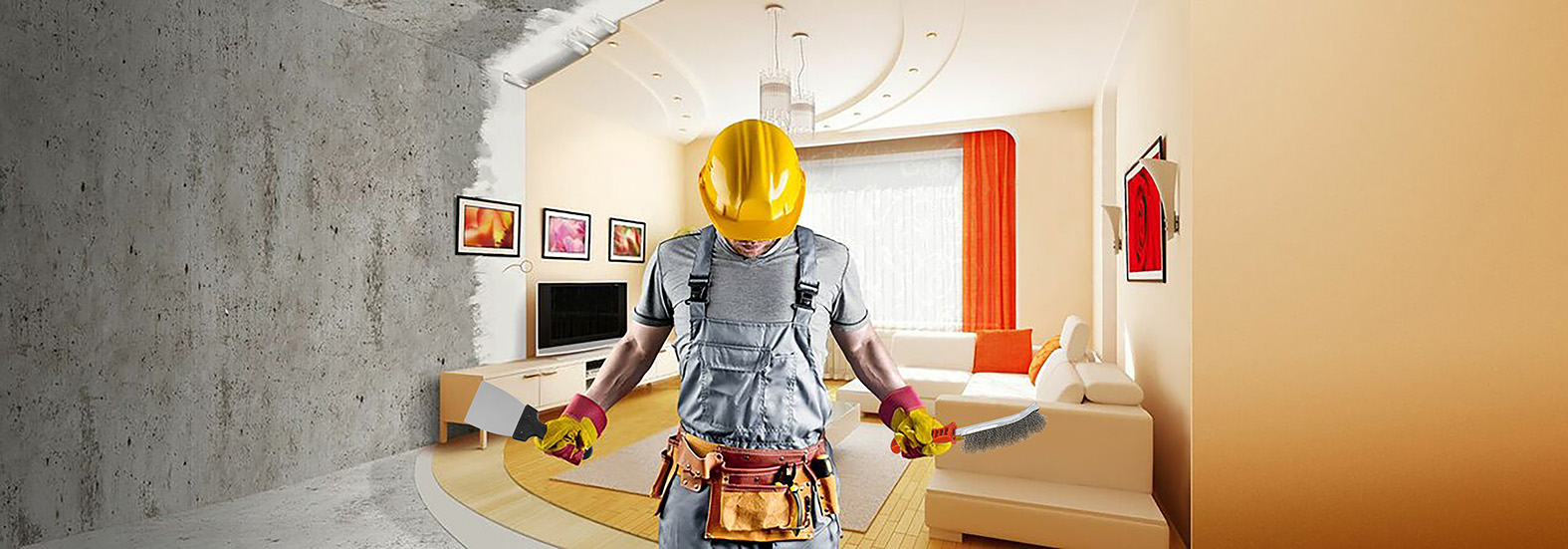 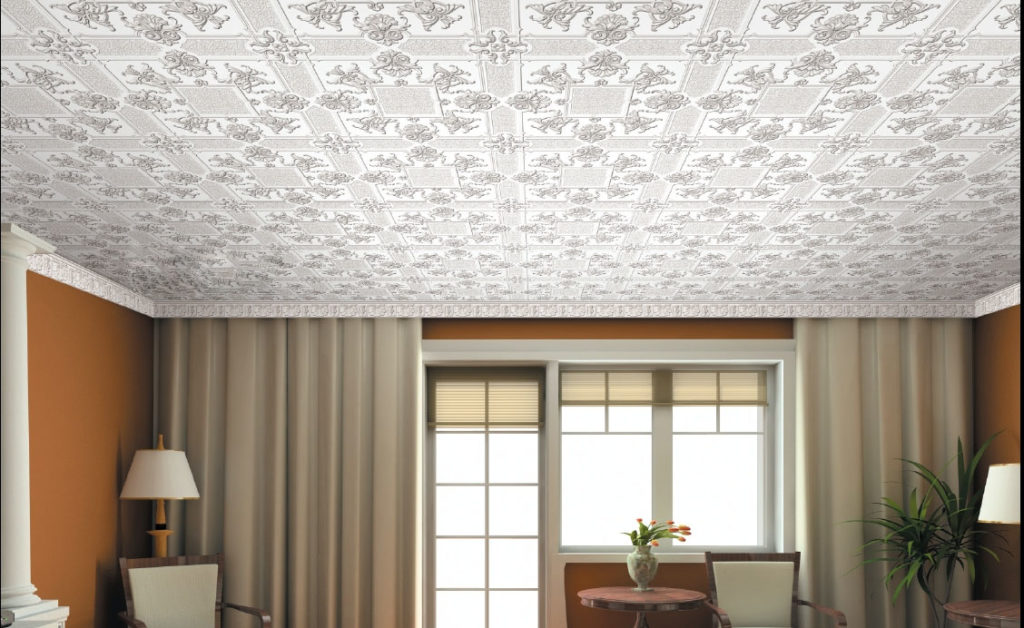 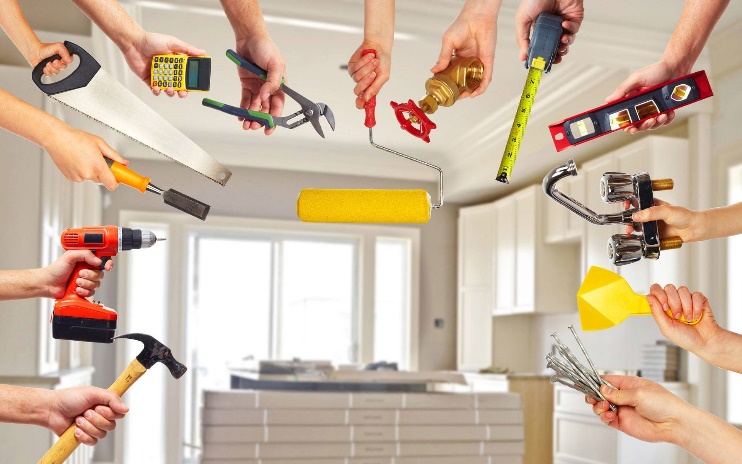 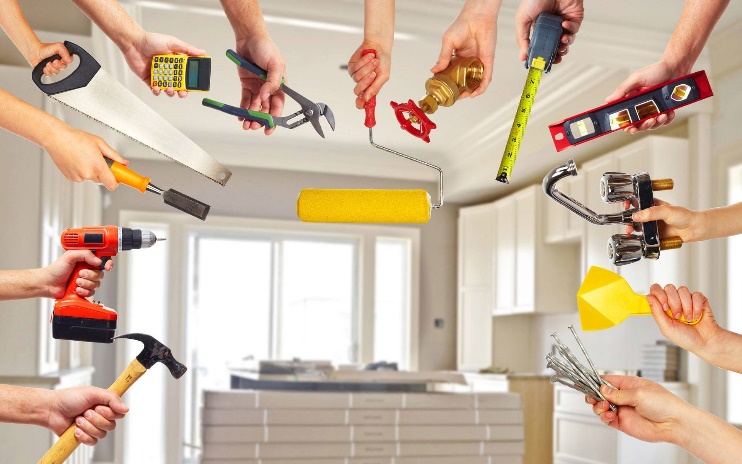 